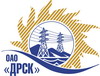 Открытое акционерное общество«Дальневосточная распределительная сетевая  компания»ПРОТОКОЛпроцедуры вскрытия конвертов с заявками участников ПРЕДМЕТ ЗАКУПКИ: право заключения Договора на выполнение работ с разбивкой на лоты:Лот 1 (закупка 1612) - Капитальный ремонт ВЛ 110 кВ Иннокентьевка - Троицкая ( С-110) с отпайкой на  ПС Лидога Лот 2 (закупка 1613) -  Капитальный ремонт ВЛ 0,4 кВ Ф-1 КТП-12 с. Вознесенское.Плановая стоимость: лот № 1 –7 517 000,0 руб. без НДС, лот № 2 – 3 122 000,0 руб. без НДС. Приказ о проведении закупки от 25.07.2013 № 330.ПРИСУТСТВОВАЛИ: постоянно действующая Закупочная комиссия 2-го уровня ВОПРОСЫ ЗАСЕДАНИЯ КОНКУРСНОЙ КОМИССИИ:В адрес Организатора закупки поступило 5 (пять) заявок на участие в закупке.Представители Участников закупки, не пожелали присутствовать на  процедуре вскрытия конвертов с заявками.Дата и время начала процедуры вскрытия конвертов с заявками на участие в закупке: 12:00 часов местного времени 08.08.2013 г Место проведения процедуры вскрытия конвертов с заявками на участие в закупке: 675000, г. Благовещенск, ул. Шевченко 28, каб.235.В конвертах обнаружены заявки следующих Участников закупки:РЕШИЛИ:Утвердить протокол вскрытия конвертов с заявками участниковОтветственный секретарь Закупочной комиссии 2 уровня                                  Т.В.ЧелышеваТехнический секретарь Закупочной комиссии 2 уровня                                      О.В.Чувашова            № 437/УР-Вг. Благовещенск08 августа 2013 г.№п/пНаименование Участника закупки и его адрес Предмет и общая цена заявки на участие в закупкеЛот 1 (закупка 1612) - Капитальный ремонт ВЛ 110 кВ Иннокентьевка - Троицкая ( С-110) с отпайкой на  ПС Лидога Лот 1 (закупка 1612) - Капитальный ремонт ВЛ 110 кВ Иннокентьевка - Троицкая ( С-110) с отпайкой на  ПС Лидога 1ОАО «Востоксельэлектросетьстрой» 680042, г. Хабаровск, ул. Тихоокеанская, 1657 464 423,0 руб. без НДС (8 808 019,14 руб. с НДС)2ООО «Брат» 682738, Хабаровский край, Солнечный р-н, п. Тавлинка, пер. Веселый, д.3 7 018 977,91 руб. без НДС (НДС не предусмотрен)3ИП Боровик А.Н. 692136, Приморский край, г. Дальнереченск, ул. Строительная, д. 25, кв. 87 497 000,0 руб. без НДС (8 846 460,0 руб. с НДС)4ООО «Энергострой» 680033, г. Хабаровск, ул. Тихоокеанская, 204, корп. 1, оф. 217 003 017,0 руб. без НДС (8 263 560,06 руб. с НДС)Лот 2 (закупка 1613) -  Капитальный ремонт ВЛ 0,4 кВ Ф-1 КТП-12 с. Вознесенское.Лот 2 (закупка 1613) -  Капитальный ремонт ВЛ 0,4 кВ Ф-1 КТП-12 с. Вознесенское.1ОАО «Востоксельэлектросетьстрой» 680042, г. Хабаровск, ул. Тихоокеанская, 1653 084 922,0 руб. без НДС (3 640 207,96 руб. с НДС)2ИП Боровик А.Н. 692136, Приморский край, г. Дальнереченск, ул. Строительная, д. 25, кв. 83 102 000,0 руб. без НДС (3 660 360,0 руб. с НДС)3ООО «Амур-ЭП» 680032, г. Хабаровск, Проспект 60-летия Октября 128 а3 084 667,0 руб. без НДС (3 639 907,06 руб. с НДС)